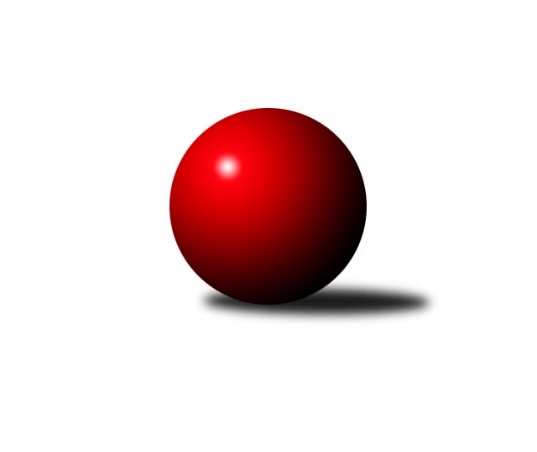 Č.13Ročník 2010/2011	11.12.2010Nejlepšího výkonu v tomto kole: 2614 dosáhlo družstvo: KK Minerva Opava ˝A˝Severomoravská divize 2010/2011Výsledky 13. kolaSouhrnný přehled výsledků:KK Minerva Opava ˝A˝	- KK Šumperk ˝B˝	14:2	2614:2555		11.12.TJ Sokol Sedlnice ˝A˝	- SKK Ostrava ˝A˝	4:12	2452:2497		11.12.TJ  Krnov ˝B˝	- TJ Tatran Litovel ˝A˝	12:4	2449:2308		11.12.KK Hranice ˝A˝	- TJ Sokol Bohumín ˝A˝	10:6	2492:2490		11.12.TJ Jiskra Rýmařov ˝A˝	- TJ  Odry ˝A˝	10:6	2595:2535		11.12.TJ Horní Benešov ˝B˝	- TJ VOKD Poruba ˝A˝	4:12	2444:2552		11.12.TJ Horní Benešov ˝C˝	- Sokol Přemyslovice ˝B˝	10:6	2606:2544		11.12.Tabulka družstev:	1.	SKK Ostrava ˝A˝	13	10	0	3	121 : 87 	 	 2549	20	2.	KK Minerva Opava ˝A˝	13	9	0	4	130 : 78 	 	 2514	18	3.	Sokol Přemyslovice ˝B˝	13	9	0	4	126 : 82 	 	 2519	18	4.	TJ Tatran Litovel ˝A˝	13	9	0	4	110 : 98 	 	 2525	18	5.	KK Šumperk ˝B˝	13	7	1	5	113 : 95 	 	 2530	15	6.	TJ  Odry ˝A˝	13	7	0	6	118 : 90 	 	 2555	14	7.	TJ Jiskra Rýmařov ˝A˝	13	6	0	7	102 : 106 	 	 2524	12	8.	KK Hranice ˝A˝	13	5	1	7	99 : 109 	 	 2492	11	9.	TJ VOKD Poruba ˝A˝	13	5	1	7	96 : 112 	 	 2478	11	10.	TJ Horní Benešov ˝C˝	13	5	1	7	91 : 117 	 	 2519	11	11.	TJ Sokol Bohumín ˝A˝	13	5	0	8	102 : 106 	 	 2511	10	12.	TJ  Krnov ˝B˝	13	5	0	8	91 : 117 	 	 2454	10	13.	TJ Sokol Sedlnice ˝A˝	13	4	1	8	86 : 122 	 	 2510	9	14.	TJ Horní Benešov ˝B˝	13	2	1	10	71 : 137 	 	 2476	5Podrobné výsledky kola:	 KK Minerva Opava ˝A˝	2614	14:2	2555	KK Šumperk ˝B˝	Pavel Martinec	 	 231 	 205 		436 	 2:0 	 418 	 	218 	 200		Pavel Heinisch	Aleš Fischer	 	 220 	 211 		431 	 2:0 	 420 	 	205 	 215		Michal Strachota	Josef Plšek	 	 227 	 196 		423 	 0:2 	 425 	 	212 	 213		Gustav Vojtek	Luděk Slanina	 	 202 	 232 		434 	 2:0 	 425 	 	193 	 232		Milan Vymazal	Tomáš Slavík	 	 226 	 217 		443 	 2:0 	 438 	 	217 	 221		Petr Matějka	Vladimír Heiser	 	 230 	 217 		447 	 2:0 	 429 	 	206 	 223		Josef Suchanrozhodčí: Nejlepší výkon utkání: 447 - Vladimír Heiser	 TJ Sokol Sedlnice ˝A˝	2452	4:12	2497	SKK Ostrava ˝A˝	Miroslav Mikulský	 	 218 	 192 		410 	 2:0 	 397 	 	200 	 197		Zdeněk Kuna	Adam Chvostek *1	 	 182 	 187 		369 	 0:2 	 397 	 	205 	 192		Radek Foltýn	Rostislav Kletenský	 	 194 	 211 		405 	 0:2 	 430 	 	212 	 218		Jan Polášek	Jan Stuchlík	 	 197 	 198 		395 	 0:2 	 417 	 	207 	 210		Petr Holas	Jaroslav Chvostek	 	 215 	 202 		417 	 0:2 	 450 	 	218 	 232		Jiří Trnka	Ivo Stuchlík	 	 241 	 215 		456 	 2:0 	 406 	 	201 	 205		Libor Tkáčrozhodčí: střídání: *1 od 51. hodu Břetislav MrkvicaNejlepší výkon utkání: 456 - Ivo Stuchlík	 TJ  Krnov ˝B˝	2449	12:4	2308	TJ Tatran Litovel ˝A˝	Pavel Jalůvka	 	 203 	 200 		403 	 0:2 	 418 	 	210 	 208		Petr Axman	Petr Vaněk	 	 222 	 202 		424 	 2:0 	 388 	 	189 	 199		Jiří Čamek	Vladimír Vavrečka	 	 211 	 175 		386 	 2:0 	 373 	 	188 	 185		David Čulík	Miluše Rychová	 	 207 	 220 		427 	 2:0 	 368 	 	173 	 195		Jiří Kráčmar	František Vícha	 	 203 	 194 		397 	 0:2 	 398 	 	184 	 214		František Baleka	Martin Weiss	 	 204 	 208 		412 	 2:0 	 363 	 	179 	 184		Kamil Axmanrozhodčí: Nejlepší výkon utkání: 427 - Miluše Rychová	 KK Hranice ˝A˝	2492	10:6	2490	TJ Sokol Bohumín ˝A˝	Jiří Terrich	 	 184 	 217 		401 	 2:0 	 384 	 	183 	 201		Jaromír Piska	Dalibor Vinklar	 	 208 	 226 		434 	 2:0 	 419 	 	225 	 194		Lucie Holeszová	Kamil Bartoš	 	 179 	 201 		380 	 0:2 	 399 	 	200 	 199		Lada Péli	Petr  Pavelka st	 	 217 	 205 		422 	 0:2 	 443 	 	224 	 219		Fridrich Péli	Petr  Pavelka ml	 	 228 	 210 		438 	 2:0 	 397 	 	200 	 197		Aleš Kohutek	Marek Frydrych	 	 188 	 229 		417 	 0:2 	 448 	 	221 	 227		Vladimír Šipularozhodčí: Nejlepší výkon utkání: 448 - Vladimír Šipula	 TJ Jiskra Rýmařov ˝A˝	2595	10:6	2535	TJ  Odry ˝A˝	David Hampl	 	 196 	 203 		399 	 0:2 	 429 	 	219 	 210		Stanislav Ovšák	Josef Matušek	 	 222 	 209 		431 	 0:2 	 448 	 	245 	 203		Karel Chlevišťan	Romana Valová	 	 210 	 215 		425 	 2:0 	 366 	 	174 	 192		Jiří Štekbauer	Jaroslav Tezzele	 	 225 	 215 		440 	 2:0 	 411 	 	206 	 205		Miroslav Dimidenko	Ladislav Janáč	 	 221 	 222 		443 	 0:2 	 452 	 	223 	 229		Jaroslav Lušovský	Milan Dědáček	 	 225 	 232 		457 	 2:0 	 429 	 	228 	 201		Petr Dvorskýrozhodčí: Nejlepší výkon utkání: 457 - Milan Dědáček	 TJ Horní Benešov ˝B˝	2444	4:12	2552	TJ VOKD Poruba ˝A˝	Jan Kriwenky	 	 208 	 211 		419 	 0:2 	 426 	 	228 	 198		Rostislav Bareš	Zdeněk Žanda	 	 199 	 251 		450 	 2:0 	 411 	 	212 	 199		Petr Brablec	Robert Kučerka	 	 194 	 205 		399 	 0:2 	 477 	 	229 	 248		Martin Skopal	Dominik Tesař	 	 190 	 175 		365 	 0:2 	 402 	 	181 	 221		Ivo Marek	Petr Dankovič	 	 203 	 204 		407 	 2:0 	 392 	 	208 	 184		Ladislav Mika	Michal Blažek	 	 187 	 217 		404 	 0:2 	 444 	 	236 	 208		Jan Mikarozhodčí: Nejlepší výkon utkání: 477 - Martin Skopal	 TJ Horní Benešov ˝C˝	2606	10:6	2544	Sokol Přemyslovice ˝B˝	Zbyněk Černý	 	 224 	 225 		449 	 2:0 	 392 	 	194 	 198		Jiří Šoupal	Michal Rašťák	 	 212 	 214 		426 	 0:2 	 439 	 	223 	 216		Zdeněk Peč	Michael Dostál	 	 209 	 238 		447 	 2:0 	 420 	 	204 	 216		Jan Sedláček	Vladislav Pečinka	 	 221 	 216 		437 	 2:0 	 402 	 	191 	 211		Milan Dvorský	Zdeněk Černý	 	 209 	 205 		414 	 0:2 	 419 	 	201 	 218		Zdeněk Grulich	Tomáš Černý	 	 224 	 209 		433 	 0:2 	 472 	 	248 	 224		Eduard Tomekrozhodčí: Nejlepší výkon utkání: 472 - Eduard TomekPořadí jednotlivců:	jméno hráče	družstvo	celkem	plné	dorážka	chyby	poměr kuž.	Maximum	1.	Petr Holas 	SKK Ostrava ˝A˝	444.81	296.4	148.4	3.0	8/8	(500)	2.	Milan Dědáček 	TJ Jiskra Rýmařov ˝A˝	444.12	297.7	146.4	2.1	7/7	(483)	3.	Martin Skopal 	TJ VOKD Poruba ˝A˝	440.78	293.9	146.9	2.9	6/8	(477)	4.	Jiří Trnka 	SKK Ostrava ˝A˝	439.21	293.8	145.4	1.9	8/8	(455)	5.	Eduard Tomek 	Sokol Přemyslovice ˝B˝	437.98	296.6	141.4	3.0	7/7	(472)	6.	Pavel Martinec 	KK Minerva Opava ˝A˝	437.89	294.6	143.3	3.3	6/7	(465)	7.	Petr Axman 	TJ Tatran Litovel ˝A˝	437.11	297.7	139.4	4.2	6/8	(493)	8.	Vladimír Heiser 	KK Minerva Opava ˝A˝	436.43	294.2	142.2	3.1	6/7	(474)	9.	Ladislav Janáč 	TJ Jiskra Rýmařov ˝A˝	435.90	294.8	141.1	2.9	7/7	(456)	10.	Ivo Stuchlík 	TJ Sokol Sedlnice ˝A˝	435.18	293.6	141.6	3.4	7/7	(467)	11.	Petr Dvorský 	TJ  Odry ˝A˝	433.81	296.4	137.4	2.9	7/8	(466)	12.	Zbyněk Černý 	TJ Horní Benešov ˝C˝	433.50	292.2	141.3	3.4	6/6	(488)	13.	Vladimír Šipula 	TJ Sokol Bohumín ˝A˝	432.64	298.3	134.4	5.0	7/8	(449)	14.	Karel Chlevišťan 	TJ  Odry ˝A˝	432.35	292.6	139.8	2.6	8/8	(463)	15.	Pavel Heinisch 	KK Šumperk ˝B˝	430.94	293.4	137.6	4.6	8/8	(485)	16.	Petr Vaněk 	TJ  Krnov ˝B˝	430.39	292.1	138.3	5.0	7/7	(450)	17.	Jaroslav Lušovský 	TJ  Odry ˝A˝	429.81	296.1	133.7	4.6	8/8	(460)	18.	Jiří Čamek 	TJ Tatran Litovel ˝A˝	429.29	292.9	136.4	5.2	7/8	(462)	19.	Stanislav Brejcha 	TJ Sokol Sedlnice ˝A˝	429.21	291.5	137.8	4.0	7/7	(455)	20.	Tomáš Černý 	TJ Horní Benešov ˝C˝	429.19	296.2	133.0	5.1	6/6	(464)	21.	Stanislav Ovšák 	TJ  Odry ˝A˝	428.56	294.0	134.6	3.5	8/8	(459)	22.	Luděk Slanina 	KK Minerva Opava ˝A˝	428.39	286.9	141.5	2.6	7/7	(468)	23.	Bohuslav Čuba 	TJ Horní Benešov ˝B˝	428.10	292.6	135.5	3.8	7/7	(461)	24.	Petr  Pavelka ml 	KK Hranice ˝A˝	428.06	290.8	137.3	5.5	7/7	(491)	25.	Jan Stuchlík 	TJ Sokol Sedlnice ˝A˝	427.33	290.6	136.7	5.1	7/7	(457)	26.	Fridrich Péli 	TJ Sokol Bohumín ˝A˝	426.19	290.2	136.0	5.9	7/8	(444)	27.	Zdeněk Černý 	TJ Horní Benešov ˝C˝	424.83	292.6	132.2	4.4	6/6	(456)	28.	Kamil Axman 	TJ Tatran Litovel ˝A˝	424.00	292.4	131.6	4.4	7/8	(462)	29.	Milan Dvorský 	Sokol Přemyslovice ˝B˝	423.71	287.4	136.3	3.4	7/7	(455)	30.	Petr  Pavelka st 	KK Hranice ˝A˝	423.47	287.3	136.2	4.6	7/7	(472)	31.	Libor Tkáč 	SKK Ostrava ˝A˝	423.33	293.8	129.5	4.2	7/8	(438)	32.	Milan Vymazal 	KK Šumperk ˝B˝	422.45	285.5	137.0	3.7	8/8	(476)	33.	Jaroslav Tezzele 	TJ Jiskra Rýmařov ˝A˝	422.40	284.0	138.4	3.8	6/7	(466)	34.	Zdeněk Grulich 	Sokol Přemyslovice ˝B˝	421.93	285.8	136.2	4.7	7/7	(473)	35.	Vladislav Pečinka 	TJ Horní Benešov ˝C˝	421.42	293.6	127.9	7.1	6/6	(464)	36.	Petr Matějka 	KK Šumperk ˝B˝	421.42	280.1	141.3	3.3	8/8	(469)	37.	Aleš Kohutek 	TJ Sokol Bohumín ˝A˝	421.40	290.9	130.5	4.1	8/8	(450)	38.	Miroslav Dimidenko 	TJ  Odry ˝A˝	421.36	284.0	137.4	4.3	7/8	(453)	39.	Jan Sedláček 	Sokol Přemyslovice ˝B˝	421.24	284.2	137.0	4.0	6/7	(472)	40.	Jan Semrád 	KK Šumperk ˝B˝	421.23	292.9	128.3	4.8	6/8	(470)	41.	Miroslav Pytel 	SKK Ostrava ˝A˝	420.88	292.6	128.3	5.1	7/8	(462)	42.	František Baleka 	TJ Tatran Litovel ˝A˝	420.61	289.2	131.4	4.9	7/8	(467)	43.	Petr Kuttler 	TJ Sokol Bohumín ˝A˝	420.26	285.3	134.9	3.9	7/8	(462)	44.	Rostislav Bareš 	TJ VOKD Poruba ˝A˝	419.71	289.9	129.8	6.0	8/8	(480)	45.	Jan Polášek 	SKK Ostrava ˝A˝	419.58	290.8	128.8	6.3	6/8	(452)	46.	Petr Brablec 	TJ VOKD Poruba ˝A˝	419.56	288.2	131.4	4.6	8/8	(450)	47.	David Hampl 	TJ Jiskra Rýmařov ˝A˝	418.60	277.7	140.9	5.4	5/7	(453)	48.	Michal Strachota 	KK Šumperk ˝B˝	418.44	288.5	130.0	5.7	8/8	(459)	49.	Jiří Šoupal 	Sokol Přemyslovice ˝B˝	416.94	286.7	130.3	5.8	6/7	(449)	50.	Petr Rak 	TJ Horní Benešov ˝B˝	416.80	285.1	131.8	4.2	5/7	(437)	51.	Kamil Bartoš 	KK Hranice ˝A˝	416.60	290.7	125.9	6.2	7/7	(448)	52.	Petr Dankovič 	TJ Horní Benešov ˝B˝	416.50	284.7	131.8	4.0	7/7	(451)	53.	Lucie Holeszová 	TJ Sokol Bohumín ˝A˝	416.23	283.9	132.4	4.4	7/8	(439)	54.	František Vícha 	TJ  Krnov ˝B˝	414.71	280.7	134.0	6.7	7/7	(448)	55.	Aleš Fischer 	KK Minerva Opava ˝A˝	413.21	292.4	120.9	5.3	6/7	(467)	56.	Michael Dostál 	TJ Horní Benešov ˝C˝	412.63	291.1	121.5	4.2	6/6	(447)	57.	Miroslav Mikulský 	TJ Sokol Sedlnice ˝A˝	412.50	287.5	125.0	6.7	7/7	(435)	58.	Michal Blažek 	TJ Horní Benešov ˝B˝	411.88	287.6	124.2	7.7	6/7	(443)	59.	Vladimír Hudec 	KK Hranice ˝A˝	411.42	286.0	125.4	6.7	6/7	(469)	60.	Martin Weiss 	TJ  Krnov ˝B˝	410.53	289.0	121.6	7.6	7/7	(438)	61.	Gustav Vojtek 	KK Šumperk ˝B˝	410.21	284.8	125.5	6.5	8/8	(446)	62.	Ivo Marek 	TJ VOKD Poruba ˝A˝	409.96	281.8	128.2	5.3	7/8	(430)	63.	Jaromír Piska 	TJ Sokol Bohumín ˝A˝	409.54	289.6	120.0	7.9	8/8	(427)	64.	Jiří Kráčmar 	TJ Tatran Litovel ˝A˝	408.80	279.4	129.4	5.5	6/8	(460)	65.	Stanislav Brokl 	KK Minerva Opava ˝A˝	407.75	286.3	121.5	6.7	6/7	(448)	66.	Miluše Rychová 	TJ  Krnov ˝B˝	407.51	283.6	123.9	5.8	7/7	(431)	67.	Jan Mika 	TJ VOKD Poruba ˝A˝	406.06	282.4	123.6	7.4	6/8	(444)	68.	Zdeněk Chlopčík 	KK Minerva Opava ˝A˝	405.28	282.5	122.8	4.7	5/7	(426)	69.	Zdeněk Kuna 	SKK Ostrava ˝A˝	404.07	284.9	119.1	7.5	7/8	(434)	70.	Pavel Jalůvka 	TJ  Krnov ˝B˝	403.97	280.1	123.8	6.4	5/7	(434)	71.	Ladislav Mika 	TJ VOKD Poruba ˝A˝	403.29	287.4	115.9	7.6	7/8	(423)	72.	Robert Kučerka 	TJ Horní Benešov ˝B˝	401.88	275.8	126.1	6.5	6/7	(432)	73.	Jiří Terrich 	KK Hranice ˝A˝	400.74	289.2	111.5	8.6	7/7	(439)	74.	Michal Rašťák 	TJ Horní Benešov ˝C˝	398.90	272.5	126.4	6.7	6/6	(442)	75.	Rostislav Kletenský 	TJ Sokol Sedlnice ˝A˝	395.68	280.3	115.4	5.9	5/7	(433)	76.	Vladimír Vavrečka 	TJ  Krnov ˝B˝	388.53	278.5	110.0	7.8	6/7	(433)		Jaroslav Vymazal 	KK Šumperk ˝B˝	448.63	297.6	151.0	2.6	2/8	(458)		Petr Kozák 	TJ Horní Benešov ˝B˝	445.00	296.0	149.0	5.0	1/7	(445)		Miroslav Talášek 	TJ Tatran Litovel ˝A˝	441.00	305.7	135.3	4.0	3/8	(442)		Roman Šíma 	TJ  Odry ˝A˝	438.00	307.0	131.0	6.0	1/8	(438)		Jan Šebek 	TJ  Odry ˝A˝	434.25	291.1	143.1	4.3	4/8	(454)		Marek Frydrych 	KK Hranice ˝A˝	434.22	291.8	142.4	4.1	3/7	(445)		Pavel Gerlich 	SKK Ostrava ˝A˝	432.25	288.0	144.3	2.5	2/8	(451)		Josef Matušek 	TJ Jiskra Rýmařov ˝A˝	431.00	290.0	141.0	7.0	1/7	(431)		Oldřich Pajchl 	Sokol Přemyslovice ˝B˝	431.00	292.3	138.7	3.3	1/7	(457)		Romana Valová 	TJ Jiskra Rýmařov ˝A˝	430.67	288.0	142.7	3.3	1/7	(438)		Josef Suchan 	KK Šumperk ˝B˝	429.00	287.0	142.0	4.0	1/8	(429)		Pavel Niesyt 	TJ Sokol Bohumín ˝A˝	429.00	292.0	137.0	6.0	1/8	(429)		Štěpán Charník 	TJ Jiskra Rýmařov ˝A˝	428.00	286.0	142.0	5.7	3/7	(467)		Jiří Fiala 	TJ Tatran Litovel ˝A˝	428.00	293.0	135.0	4.0	1/8	(428)		Tomáš Slavík 	KK Minerva Opava ˝A˝	427.17	286.0	141.2	3.3	3/7	(450)		Jakub Mokoš 	TJ Tatran Litovel ˝A˝	427.00	301.0	126.0	6.0	1/8	(427)		Martin Jindra 	TJ Tatran Litovel ˝A˝	426.05	299.0	127.1	5.4	4/8	(454)		Jaroslav Jedelský 	KK Šumperk ˝B˝	423.00	299.0	124.0	6.0	1/8	(423)		Marek Hampl 	TJ Jiskra Rýmařov ˝A˝	422.67	289.3	133.3	3.0	3/7	(432)		Jaroslav Chvostek 	TJ Sokol Sedlnice ˝A˝	421.75	287.3	134.5	1.8	2/7	(426)		Jaromír Martiník 	TJ Horní Benešov ˝C˝	421.00	300.0	121.0	9.0	1/6	(421)		Petr Luzar 	KK Minerva Opava ˝A˝	419.17	289.3	129.8	4.3	2/7	(431)		Miroslav Futerko 	SKK Ostrava ˝A˝	419.00	277.0	142.0	4.0	1/8	(419)		Jan Kriwenky 	TJ Horní Benešov ˝B˝	419.00	289.0	130.0	8.0	1/7	(419)		David Láčík 	TJ Horní Benešov ˝B˝	415.50	285.5	130.0	7.0	2/7	(432)		Zdeněk Žanda 	TJ Horní Benešov ˝B˝	415.33	285.1	130.2	8.7	3/7	(450)		Josef Pilatík 	TJ Jiskra Rýmařov ˝A˝	413.75	280.1	133.6	3.6	4/7	(429)		Michal Ihnát 	TJ Jiskra Rýmařov ˝A˝	413.75	293.8	120.0	8.5	2/7	(420)		Zdeněk Peč 	Sokol Přemyslovice ˝B˝	413.08	278.7	134.4	6.3	4/7	(458)		Radek Foltýn 	SKK Ostrava ˝A˝	413.00	307.5	105.5	12.0	2/8	(429)		Jaroslav Vidim 	TJ Tatran Litovel ˝A˝	412.00	278.0	134.0	4.0	1/8	(412)		Petr Chlachula 	TJ Jiskra Rýmařov ˝A˝	411.00	287.0	124.0	5.5	2/7	(423)		Michal Kolář 	Sokol Přemyslovice ˝B˝	410.00	282.0	128.0	12.0	1/7	(410)		Josef Mikeska 	TJ Jiskra Rýmařov ˝A˝	409.67	284.0	125.7	7.3	3/7	(440)		Jiří Polášek 	TJ Jiskra Rýmařov ˝A˝	409.00	285.0	124.0	3.0	1/7	(409)		Daniel Malina 	TJ  Odry ˝A˝	408.67	296.0	112.7	10.7	3/8	(430)		Stanislav Brosinger 	TJ Tatran Litovel ˝A˝	407.00	288.5	118.5	6.0	2/8	(431)		Dalibor Vinklar 	KK Hranice ˝A˝	406.85	284.1	122.8	6.7	4/7	(451)		Martin Mikeska 	TJ Jiskra Rýmařov ˝A˝	405.00	282.3	122.7	4.0	1/7	(422)		Břetislav Mrkvica 	TJ Sokol Sedlnice ˝A˝	404.96	286.8	118.1	5.8	4/7	(444)		Karel Pitrun 	KK Hranice ˝A˝	404.87	273.4	131.5	4.1	3/7	(432)		Pavel Močár 	Sokol Přemyslovice ˝B˝	404.00	282.0	122.0	5.0	1/7	(404)		Zdeněk Kment 	TJ Horní Benešov ˝B˝	403.00	287.1	115.9	6.3	4/7	(444)		Zdeněk Šíma 	TJ  Odry ˝A˝	402.00	272.0	130.0	3.0	1/8	(402)		Miroslav Sigmund 	TJ Tatran Litovel ˝A˝	401.00	278.0	123.0	7.0	1/8	(401)		Tomáš Truxa 	TJ Tatran Litovel ˝A˝	400.87	285.0	115.9	7.1	5/8	(433)		Jaroslav Horáček 	TJ Jiskra Rýmařov ˝A˝	400.50	280.5	120.0	7.8	2/7	(411)		Jaroslav Heblák 	TJ Jiskra Rýmařov ˝A˝	399.67	281.3	118.3	9.0	3/7	(436)		Adam Chvostek 	TJ Sokol Sedlnice ˝A˝	399.33	277.5	121.8	7.5	4/7	(413)		Miroslav Petřek  st.	TJ Horní Benešov ˝B˝	398.50	270.5	128.0	8.3	2/7	(421)		Petr Basta 	TJ VOKD Poruba ˝A˝	397.56	281.7	115.9	7.2	3/8	(448)		Vladimír Trojek 	TJ VOKD Poruba ˝A˝	397.35	285.4	112.0	7.8	4/8	(448)		Lukáš Sedláček 	Sokol Přemyslovice ˝B˝	394.67	280.3	114.3	7.3	3/7	(415)		Stanislav Kopal 	TJ  Krnov ˝B˝	394.00	275.8	118.3	9.8	2/7	(408)		Jaromír Čech 	TJ  Krnov ˝B˝	393.50	273.5	120.0	6.0	2/7	(415)		Lada Péli 	TJ Sokol Bohumín ˝A˝	390.00	274.8	115.3	8.7	4/8	(429)		Jindřich Dankovič 	TJ Horní Benešov ˝B˝	389.50	271.0	118.5	6.0	2/7	(405)		Josef Plšek 	KK Minerva Opava ˝A˝	388.38	280.2	108.2	9.5	4/7	(424)		Roman Honl 	TJ Sokol Bohumín ˝A˝	387.00	272.0	115.0	5.0	1/8	(387)		David Čulík 	TJ Tatran Litovel ˝A˝	386.00	269.5	116.5	4.0	2/8	(399)		Dominik Tesař 	TJ Horní Benešov ˝B˝	383.00	265.5	117.5	9.0	2/7	(401)		Marcela Jurníčková 	Sokol Přemyslovice ˝B˝	382.00	290.0	92.0	11.0	1/7	(382)		Jiří Brož 	TJ  Odry ˝A˝	379.50	273.0	106.5	8.0	2/8	(399)		Michal Vavrák 	TJ Horní Benešov ˝C˝	378.00	294.0	84.0	15.0	1/6	(378)		Dan  Šodek 	SKK Ostrava ˝A˝	374.00	267.0	107.0	6.0	1/8	(374)		Jiří Štekbauer 	TJ  Odry ˝A˝	366.00	278.0	88.0	12.0	1/8	(366)Sportovně technické informace:Starty náhradníků:registrační číslo	jméno a příjmení 	datum startu 	družstvo	číslo startu
Hráči dopsaní na soupisku:registrační číslo	jméno a příjmení 	datum startu 	družstvo	Program dalšího kola:8.1.2011	so	9:00	KK Hranice ˝A˝ - TJ Tatran Litovel ˝A˝	8.1.2011	so	9:00	TJ  Krnov ˝B˝ - SKK Ostrava ˝A˝	8.1.2011	so	9:00	TJ Sokol Sedlnice ˝A˝ - KK Šumperk ˝B˝	8.1.2011	so	9:00	KK Minerva Opava ˝A˝ - TJ  Odry ˝A˝	8.1.2011	so	10:00	TJ Horní Benešov ˝B˝ - TJ Sokol Bohumín ˝A˝	8.1.2011	so	10:00	TJ Jiskra Rýmařov ˝A˝ - Sokol Přemyslovice ˝B˝	8.1.2011	so	12:30	TJ Horní Benešov ˝C˝ - TJ VOKD Poruba ˝A˝	Nejlepší šestka kola - absolutněNejlepší šestka kola - absolutněNejlepší šestka kola - absolutněNejlepší šestka kola - absolutněNejlepší šestka kola - dle průměru kuželenNejlepší šestka kola - dle průměru kuželenNejlepší šestka kola - dle průměru kuželenNejlepší šestka kola - dle průměru kuželenNejlepší šestka kola - dle průměru kuželenPočetJménoNázev týmuVýkonPočetJménoNázev týmuPrůměr (%)Výkon1xMartin SkopalVOKD A4771xMartin SkopalVOKD A112.354773xEduard TomekPřemyslov. B4722xEduard TomekPřemyslov. B111.174724xMilan DědáčekRýmařov A4574xIvo StuchlíkSedlnice A109.494564xIvo StuchlíkSedlnice A4561xMiluše RychováKrnov B108.274271xJaroslav LušovskýTJ Odry4522xJiří TrnkaOstrava A108.054501xJiří TrnkaOstrava A4501xPetr VaněkKrnov B107.51424